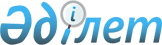 О внесении изменений в постановление акимата Актюбинской области от 18 апреля 2018 года № 181 "Об утверждении Правил субсидирования расходов перевозчиков, связанных с осуществлением железнодорожных пассажирских перевозок"
					
			Утративший силу
			
			
		
					Постановление акимата Актюбинской области от 3 апреля 2019 года № 125. Зарегистрировано Департаментом юстиции Актюбинской области 9 апреля 2019 года № 6084. Утратило силу постановлением акимата Актюбинской области от 5 июля 2023 года № 173
      Сноска. Утратило силу постановлением акимата Актюбинской области от 05.07.2023 № 173 (вводится в действие по истечении десяти календарных дней после дня его первого официального опубликования).
      В соответствии со статьей 27 Закона Республики Казахстан от 23 января 2001 года "О местном государственном управлении и самоуправлении в Республике Казахстан", подпунктом 2) пункта 3 статьи 16 Закона Республики Казахстан от 19 марта 2010 года "О государственной статистике", постановлением Правительства Республики Казахстан от 15 июля 1997 года № 1114 "Об утверждении Соглашения между Правительством Республики Казахстан и Правительством Российской Федерации об особенностях правового регулирования деятельности предприятий, учреждений и организаций железнодорожного транспорта" и пунктом 2 статьи 50 Закона Республики Казахстан от 6 апреля 2016 года "О правовых актах", акимат Актюбинской области ПОСТАНОВЛЯЕТ:
      1. Внести в постановление акимата Актюбинской области от 18 апреля 2018 года № 181 "Об утверждении Правил субсидирования расходов перевозчиков, связанных с осуществлением железнодорожных пассажирских перевозок" (зарегистрированное в Реестре государственной регистрации нормативных правовых актов № 5918, опубликованное 10 мая 2018 года в Эталонном контрольном банке нормативных правовых актов Республики Казахстан в электронном виде) следующие изменения:
      преамбулу изложить в следующей редакции:
      "В соответствии со статьей 27 Закона Республики Казахстан от 23 января 2001 года "О местном государственном управлении и самоуправлении в Республике Казахстан", подпунктом 2) пункта 3 статьи 16 Закона Республики Казахстан от 19 марта 2010 года "О государственной статистике", постановлением Правительства Республики Казахстан от 15 июля 1997 года № 1114 "Об утверждении Соглашения между Правительством Республики Казахстан и Правительством Российской Федерации об особенностях правового регулирования деятельности предприятий, учреждений и организаций железнодорожного транспорта", акимат Актюбинской области ПОСТАНОВЛЯЕТ:";
      Правила субсидирования расходов перевозчиков, связанных с осуществлением железнодорожных пассажирских перевозок, утвержденные указанным постановлением изложить в новой редакции согласно приложению к настоящему постановлению.
      2. Государственному учреждению "Управление пассажирского транспорта и автомобильных дорог Актюбинской области" в установленном законодательством порядке обеспечить:
      1) государственную регистрацию настоящего постановления в Департаменте юстиции Актюбинской области;
      2) направление настоящего постановления на официальное опубликование в Эталонном контрольном банке нормативных правовых актов Республики Казахстан и периодических печатных изданиях.
      3) размещение настоящего постановления на интернет-ресурсе акимата Актюбинской области.
      3. Контроль за исполнением настоящего постановления возложить на заместителя акима Актюбинской области Туленбергенова С. Т.
      4. Настоящее постановление вводится в действие по истечении десяти календарных дней после дня первого официального опубликования.
      "СОГЛАСОВАНО"
      Председатель Комитета по статистике 
      Министерства национальной экономики 
      Республики Казахстан
      ______________Н. Айдапкелов
      "____" ___________2019 года Правила субсидирования расходов перевозчиков, связанных с осуществлением железнодорожных пассажирских перевозок 1. Общие положения
      1. Настоящие Правила субсидирования расходов перевозчиков, связанных с осуществлением железнодорожных пассажирских перевозок (далее – Правила), разработаны в соответствии с постановлением Правительства Республики Казахстан от 15 июля 1997 года № 1114 "Об утверждении Соглашения между Правительством Республики Казахстан и Правительством Российской Федерации об особенностях правового регулирования деятельности предприятий, учреждений и организаций железнодорожного транспорта", приказом исполняющего обязанности Министра по инвестициям и развитию Республики Казахстан от 24 февраля 2015 года № 166 "Об утверждении Правил долгосрочного субсидирования расходов перевозчика, связанных с осуществлением перевозок пассажиров по социально значимым сообщениям", зарегистрированного в Реестре государственной регистрации № 11540 и определяют порядок субсидирования расходов перевозчиков, связанных с осуществлением железнодорожных пассажирских перевозок (далее - расходы).
      2. В настоящих Правилах используются следующие определения:
      1) местный исполнительный орган – государственное учреждение "Управление пассажирского транспорта и автомобильных дорог Актюбинской области", осуществляющее руководство в сфере железнодорожного транспорта, а также в пределах, предусмотренных законодательством Республики Казахстан, межотраслевую координацию;
      2) Национальный оператор инфраструктуры – юридическое лицо, контрольный пакет акций которого принадлежит Национальной железнодорожной компании, осуществляющее эксплуатацию, содержание, модернизацию, строительство магистральной железнодорожной сети и оказывающее услуги магистральной железнодорожной сети. 2. Порядок субсидирования расходов перевозчика, связанных с осуществлением железнодорожных пассажирских перевозок
      3. Субсидированию за счет бюджета Актюбинской области подлежат расходы перевозчиков, определенных по результатам конкурса, осуществляющих железнодорожные пассажирские перевозки.
      4. Расходы перевозчиков при осуществлении железнодорожных пассажирских перевозок субсидируются в пределах сумм, предусмотренных областным бюджетом на соответствующий год.
      5. Общая сумма ежегодного субсидирования расходов предусматривается соответствующим бюджетом, рассчитанным в соответствии с Методикой определения объемов субсидирования расходов перевозчиков, связанных с осуществлением железнодорожных пассажирских перевозок, утвержденной постановлением акимата Актюбинской области от 29 марта 2018 года № 154, зарегистрированное в Реестре государственной регистрации нормативных правовых актов за № 5907 (далее - Методика).
      6. Расчет размеров субсидий для включения в расходную часть областного бюджета администратором бюджетной программы производится по каждому пассажирскому поезду, с учетом прицепных и беспересадочных вагонов в соответствии с Методикой.
      7. Субсидированию подлежат фактические расходы перевозчика, связанные с осуществлением железнодорожных пассажирских перевозок в категориях вагонов: общих, плацкартных, купейных вагонах, дизель и электропоездов, прицепных и беспересадочных вагонов в соответствии с Правилами перевозок пассажиров, багажа, грузов, грузобагажа и почтовых отправлений", утвержденными приказом Министра по инвестициям и развитию Республики Казахстан от 30 апреля 2015 года № 545, зарегистрированного в Реестре государственной регистрации нормативных правовых актов за № 13714, а также вагонов, технологически необходимых для обеспечения курсирования (эксплуатации) пассажирского поезда в рамках утвержденного бюджета соответствующего уровня.
      8. Субсидированию подлежат следующие виды расходов в пределах утвержденного бюджета соответствующего уровня:
      1) расходы на услуги магистральной железнодорожной сети, в том числе расходы за прицепку, пробег прицепных и беспересадочных вагонов в составе поездов других перевозчиков;
      2) расходы на услуги локомотивной тяги, в том числе расходы, связанные с эксплуатацией тягового подвижного состава, включая фонд оплаты труда локомотивной бригады, топливо и электроэнергию на тягу поездов;
      3) расходы на содержание вагонов, задействованных при перевозке пассажиров по железнодорожным сообщениям, включая их плановые виды ремонтов, текущий отцепочный ремонт и техническое обслуживание, амортизационные отчисления по вагонам;
      4) расходы на аренду вагонов, задействованных при перевозке пассажиров по железнодорожным сообщениям;
      5) расходы на приобретение вагонов, задействованных при перевозке пассажиров по железнодорожным сообщениям, включая финансовые расходы по займам, за исключением случаев их субсидирования в соответствии с Правилами субсидирования ставок вознаграждения при кредитовании и финансовом лизинге на приобретение вагонов перевозчиками пассажиров по социально значимым сообщениям и операторами вагонов (контейнеров), утвержденными приказом Министра по инвестициям и развитию Республики Казахстан от 16 июня 2016 года № 497, зарегистрированного в Реестре государственной регистрации нормативных правовых актов за № 14002.
      9. В связи с сезонностью перевозок пассажиров по железнодорожным сообщениям, изменением графика движения поездов и в зависимости от пассажиропотока, допускается пересмотр объемов субсидий в соответствии с объемами пробега субсидируемых вагонов, путем составления дополнительного соглашения к договору, в пределах средств, предусмотренных соответствующим бюджетом на текущий финансовый год.
      Объем расходов, подлежащих ежегодному субсидированию, рассчитывается путем пропорционального определения объема субсидирования на один вагоно-километр по заключенному договору и умножением его на объем вагоно-километра с учетом изменения пробега вагонов, прицепных и беспересадочных вагонов в соответствии с договором на субсидирование расходов перевозчика, связанных с осуществлением железнодорожных пассажирских перевозок (далее - договор). 3. Условия выплаты субсидий
      10. Выплата субсидий по железнодорожным сообщениям производится из областного бюджета в соответствии с планом финансирования.
      11. Выплата общей суммы субсидий осуществляется по каждому поезду с учетом прицепных и беспересадочных вагонов.
      12. Выплата субсидий производится ежемесячно по перевозкам, фактически осуществленным и подтвержденным отчетной документацией, указанных в пункте 14 настоящих Правил в соответствии с заключенным договором.
      13. Перевозчик ежемесячно в срок до 25 числа месяца, следующего за отчетным месяцем, представляет в местный исполнительный орган, заверенные руководителем, главным бухгалтером и печатью организации, следующие документы:
      1) ежемесячный отчет о выполнении перевозок пассажиров по железнодорожным сообщениям согласно приложению 1 к настоящим Правилам, а также отчет о выполнении железнодорожным пассажирских перевозок по железнодорожным сообщением с начала года по нарастанию согласно приложению 2 к настоящим Правилам, с приложением пояснительной записки, поясняющей расчет показателей, содержащихся в документах, указанных в подпунктах 1)-7) настоящего пункта.
      При этом, определение субсидируемых расходов осуществляется пропорционально общему объему пробега вагонов и общим расходам перевозчика, аналогично субсидируемым статьям расходов перевозчика, предъявляемых в отчетах, указанных в настоящем подпункте;
      2) акт выполненных работ согласно приложению 3 к настоящим Правилам;
      3) документ Национального оператора инфраструктуры и перевозчика, подтверждающий выполненные объемы перевозок по железнодорожным сообщениям и содержащий сведения о количестве перевезенных пассажиров, вагонов по типам, пассажирообороте, вагонообороте, населенности вагонов в поездах, курсирующих по железнодорожным сообщениям;
      4) акт сверки взаиморасчетов по состоянию на первое число каждого месяца в отчетном периоде, между перевозчиком и Национальным оператором инфраструктуры, оператором локомотивной тяги;
      5) реестр расходов перевозчика, связанных с осуществлением железнодорожных пассажирских перевозок согласно приложению 4 к настоящим Правилам;
      6) реестр субсидируемых маршрутов согласно приложению 5 к настоящим Правилам;
      7) документы, подтверждающие расходы на аренду, приобретение и содержание вагонов, задействованных при перевозке пассажиров по железнодорожным сообщениям, включая их плановые виды ремонтов и техническое обслуживание.
      14. Документами, подтверждающими расходы на аренду, приобретение и содержание вагонов, задействованных при перевозке пассажиров по железнодорожным сообщениям, включая их плановые виды ремонтов и техническое обслуживание, являются следующие:
      1) акты сверки взаиморасчетов по состоянию на первое число каждого месяца в отчетном периоде, между перевозчиком и организациями, осуществляющими услуги по ремонту (капитальный ремонт, деповский ремонт, капитальный ремонт с продлением срока полезного использования и капитально-восстановительный ремонт) и проведению технического обслуживания в объемах 1, 2, 3, 4, 5, 6, 7 и 8, а также технического обслуживания вагонов, указанных в заключенном договоре;
      2) акты сверки взаиморасчетов (по состоянию на первое число каждого месяца в отчетном периоде), между перевозчиком и организацией, предоставляющей услуги по аренде вагонов, указанных в договоре;
      3) счета-фактуры по расходам на аренду, содержание и приобретение вагонов, ведомость начисленной амортизации и отнесения ее на расходы за отчетный период, счета-фактуры и акты выполненных работ по расходам на электроэнергию и дизельное топливо;
      4) счета к оплате от организации, где были приобретены вагоны с последующим предоставлением в течение 7 банковских дней (после перечисления на счет перевозчика суммы субсидирования) оригиналов платежных поручений по оплате приобретения вагонов;
      5) нотариально заверенные копии кредитных договоров и договора о финансовом лизинге на приобретение вагонов с приложением графика ежемесячных платежей и дополнительных соглашений к ним, предоставляемых по мере их заключения;
      15. Местным исполнительным органом в течение 15 календарных дней со дня представления перевозчиками документов, указанных в пункте 14 настоящих Правил, подписываются акты выполненных работ и представляются в территориальный орган Казначейства Министерства финансов Республики Казахстан реестр расходов перевозчика, связанных с осуществлением железнодорожных пассажирских перевозок, согласно приложению 4 к настоящим Правилам, и счета к оплате.
      Форма, предназначенная для сбора административных данных Ежемесячный отчет о выполнении железнодорожных пассажирских перевозок
      Отчетный период: ______________20___ г.
      Индекс: 1 – ПП.
      Куда представляется: в местный исполнительный орган.
      Периодичность: ежемесячная.
      Круг лиц, представляющих информацию:
      Субъекты осуществляющие железнодорожные пассажирские перевозки определенным постановлением Правительства Республики Казахстан от 15 июля 1997 года № 1114 "Об утверждении Соглашения между Правительством Республики Казахстан и Правительством Российской Федерации об особенностях правового регулирования деятельности предприятий, учреждений и организаций железнодорожного транспорта".
      Срок представления: до 25 числа месяца, следующего за отчетным периодом.
      продолжение таблицы
      *МЖС – магистральный железнодорожный сеть
      Руководитель
      Главный бухгалтер
      Место печати (при его наличии)
      * Пояснение по заполнению формы приведено в приложении к настоящей форме. Пояснения по заполнению формы "Ежемесячный отчет о выполнении железнодорожных пассажирских перевозок"
      1. Настоящие пояснения (далее-Пояснения) определяют единые требования по заполнению формы, предназначенной для сбора административных данных по форме "Ежемесячный отчет о выполнении железнодорожных пассажирских перевозок" (далее-Форма).
      2. Форма представляется субъектами, осуществляющими железнодорожные пассажирские перевозки определенным постановлением Правительства Республики Казахстан от 15 июля 1997 года № 1114 "Об утверждении Соглашения между Правительством Республики Казахстан и Правительством Российской Федерации об особенностях правового регулирования деятельности предприятий, учреждений и организаций железнодорожного транспорта", в местный исполнительный орган ежемесячно, в срок до 25 числа месяца, следующего за отчетным.
      3. Форма подписывается руководителем и главным бухгалтером, ставится печать (при его наличии).
      4. Форма заполняется следующим образом:
      в графе 1 указывается наименование железнодорожного сообщения;
      в графе 2 указывается номер поезда;
      в графе 3 указывается расстояние, проходимое поездом от начального до конечного пункта маршрута в километрах;
      в графе 4 указывается количество дней курсирования поезда в неделю;
      в графе 5 указывается тип вагона: общий, купейный, плацкартный;
      в графе 6 указывается показатель, исчисляемый как произведение количества вагонов на расстояние перевозок (количество километров) от станции отправления до станции назначения и обратно, который обязан обеспечить перевозчик за отчетный период, в тысячах вагоно-километров;
      в графе 7 указывается показатель, исчисляемый как произведение количества вагонов на расстояние перевозок (количество километров) от станции отправления до станции назначения и обратно, в тысячах вагоно-километров;
      в графе 8 указывается показатель, отражающий объем перевозок пассажиров, исчисляется как произведение количества пассажиров на расстояние перевозок, в тысячах пассажиро-километров;
      в графе 9 указывается количество перевезенных пассажиров, в тысячах человек;
      в графе 10 указывается показатель, отражающий количество перевезенных пассажиров в вагонах, исчисляемый как произведение количества пассажиров на количество вагонов, в человеко-вагонах;
      в графе 11 указывается объем нижеуказанных расходов в тысячах тенге:
      - расходы на услуги МЖС (магистральные железнодорожные сети);
      - расходы на услуги локомотивной тяги;
      - расходы на аренду вагонов;
      - расходы на содержание вагонов;
      - иные расходы.
      в графе 12 указывается суммарный объем расходов, исчисляемый как сумма всех расходов, в том числе: услуги МЖС; услуги локомотивной тяги; аренда вагонов; содержание вагонов; иные расходы; в тысячах тенге.
      Форма, предназначенная для сбора административных данных Отчет о выполнении железнодорожных пассажирских перевозок с начала года по нарастанию
      Отчетный период: ______________20___ г.
      Индекс: 2 – ПП.
      Куда представляется: в местный исполнительный орган.
      Периодичность: ежемесячная.
      Круг лиц представляющих информацию:
      Субъекты осуществляющие железнодорожные пассажирские перевозки определенным постановлением Правительства Республики Казахстан от 15 июля 1997 года № 1114 "Об утверждении Соглашения между Правительством Республики Казахстан и Правительством Российской Федерации об особенностях правового регулирования деятельности предприятий, учреждений и организаций железнодорожного транспорта".
      Срок представления: до 25 числа месяца, следующего за отчҰтным периодом. 
      продолжение таблицы
      *МЖС – магистральный железнодорожный сеть
      Руководитель
      Главный бухгалтер
      Место печати (при его наличии)
      * Пояснение по заполнению формы приведено в приложении к настоящей форме. Пояснения по заполнению формы "Отчет о выполнении железнодорожных пассажирских перевозок с начала года по нарастанию"
      1. Настоящие пояснения (далее - Пояснения) определяет единые требования по заполнению формы, предназначенной для сбора административных данных, "Отчет о выполнении железнодорожных пассажирских перевозок с начала года по нарастанию" (далее - Форма).
      2. Форма представляется субъектами, осуществляющими железнодорожные пассажирские перевозки определенным постановлением Правительства Республики Казахстан от 15 июля 1997 года № 1114 "Об утверждении Соглашения между Правительством Республики Казахстан и Правительством Российской Федерации об особенностях правового регулирования деятельности предприятий, учреждений и организаций железнодорожного транспорта", в местный исполнительный орган ежемесячно, в срок до 25 числа месяца, следующего за отчетным.
      3. Форма подписывается руководителем и главным бухгалтером, ставится печать (при его наличии).
      4. Форма заполняется следующим образом:
      в графе 1 указывается наименование железнодорожного сообщения;
      в графе 2 указывается номер поезда;
      в графе 3 указывается расстояние, проходимое поездом от начального пункта до конечного пункта маршрута, в километрах;
      в графе 4 указывается количество дней курсирования поезда в неделю; 
      в графе 5 указывается тип вагона: общий, купейный, плацкартный;
      в графе 6 указывается показатель, исчисляемый как произведение количества вагонов на расстояние перевозок (количеством километров) от станции отправления до станции назначения и обратно, который обязан обеспечить перевозчик за отчетный период, в тысячах вагоно-километров;
      в графе 7 указывается показатель, исчисляемый как произведение количества вагонов на расстояние перевозок (количеством километров) от станции отправления до станции назначения и обратно с начала года по нарастанию, включая отчетный месяц, в вагоно-километров;
      в графе 8 указывается показатель, отражающий объем перевозок пассажиров, исчисляемый как произведение количества пассажиров на расстояние перевозок (количеством километров) с начала года по нарастанию, включая отчетный месяц, в тысячах пассажиро-километров;
      в графе 9 указывается объем перевезенных пассажиров с начала года по нарастанию, включая отчетный месяц, в тысячах человек;
      в графе 10 указывается показатель, отражающий количество перевезенных пассажиров в вагонах, исчисляемый как произведение количества пассажиров на количество вагонов, в человеко-вагонах;
      в графе 11 указывается объем нижеуказанных расходов по нарастанию с начала года, включая отчетный месяц:
      - расходы на услуги МЖС (магистральные железнодорожные сети);
      - расходы на услуги локомотивной тяги;
      - расходы на аренду вагонов;
      - расходы на содержание вагонов;
      - иные расходы.
      в графе 12 указывается суммарный объем расходов по нарастанию с начала года, исчисляемый как сумма всех расходов, в том числе: услуги МЖС; услуги локомотивной тяги; аренда вагонов; содержание вагонов; иные расходы; включая отчетный месяц, в тысячах тенге.
      в графе 13 указывается объем субсидирования расходов, тысяч тенге:
      - выплачено перевозчику субсидий по нарастанию с начала года;
      - подлежащих выплате за отчетный месяц. Акт выполненных работ
      "____" ________ 20___ года
      Мы, нижеподписавшиеся _________________________________________
      (подпись, фамилия, имя, отчество (при его наличии) руководителя, ответственного за прием актов)
      с одной стороны и
      _______________________________________________
      (подпись, фамилия, имя, отчество (при его наличии) руководителя, главного бухгалтера)
      с другой стороны, составили настоящий акт выполненных работ за ________________ 20___ года.
      Сумма субсидирования за _______________ 20 ___ года
      составляет ____________________________________________________тенге
       (сумма цифрами и прописью) Реестр прямых расходов перевозчика, связанных с осуществлением железнодорожных пассажирских перевозок
      _______________ за __________ месяц _________ года
      (наименование перевозчика) Реестр субсидируемых маршрутов
      "____" ______________ 20___ года
      Итого сумма субсидирования: _______________________________ тенге
       (сумма цифрами и прописью)
      К настоящему реестру прилагаются:
      1. _______________________________
      2. _______________________________
      3. _______________________________
      Юридические адреса сторон:
					© 2012. РГП на ПХВ «Институт законодательства и правовой информации Республики Казахстан» Министерства юстиции Республики Казахстан
				
      Аким Актюбинской области 

О. Уразалин
Приложение к постановлению акимата Актюбинской области от 3 апреля 2019 года № 125Утверждены постановлением акимата Актюбинской области от 18 апреля 2018 года № 181Приложение 1 к Правилам субсидирования расходов перевозчиков, связанных с осуществлением железнодорожных пассажирских перевозок
Наименование железнодорожного сообщения
№ поезда
Расстояние маршрута, километр
Периодичность курсирования поезда
Тип вагона
Неснижаемый пробег вагонов, тысяч вагон/километр
Пробег вагонов, тысяч вагон/километр
Пассажирооборот, тысяч пассажир/ километр
1
2
3
4
5
6
7
8
Перевезено пассажиров, тысяч человек
Населенность вагонов, человек/вагон
Расходы по перевозкам,тысяч тенге
Расходы по перевозкам,тысяч тенге
Расходы по перевозкам,тысяч тенге
Расходы по перевозкам,тысяч тенге
Расходы по перевозкам,тысяч тенге
Итого расходов, тысяч тенге
Перевезено пассажиров, тысяч человек
Населенность вагонов, человек/вагон
науслуги МЖС*
на услуги локомотивной тяги
на аренду вагонов
на содержание вагонов
иные расходы
Итого расходов, тысяч тенге
9
10
11
11
11
11
11
12Приложение к форме, предназначенной для сбора административных данных "Ежемесячный отчет о выполнении железнодорожных пассажирских перевозок" Приложение 2 к Правилам субсидирования расходов перевозчиков, связанных с осуществлением железнодорожных пассажирских перевозок
Наименование железнодорожного сообщения
№ поезда
Расстояние маршрута, километр
Периодичность курсирования поезда
Тип вагона
Неснижаемый пробег вагонов, тысяч вагон/километр
Пробег вагонов, вагон/километр
Пассажирооборот, тысяч пассажир/ километр
Перевезено пассажиров, тысяч человек
1
2
3
4
5
6
7
8
9
Населенность вагонов, человек/вагон
Расходы по перевозкам, тысяч тенге
Расходы по перевозкам, тысяч тенге
Расходы по перевозкам, тысяч тенге
Расходы по перевозкам, тысяч тенге
Расходы по перевозкам, тысяч тенге
Итого расходов, тысяч тенге
Объемы субсидирования расходов, тысяч тенге
Объемы субсидирования расходов, тысяч тенге
Населенность вагонов, человек/вагон
науслуги МЖС*
на услуги локомотивной тяги
на аренду вагонов
на содержания вагонов
иные расходы
Итого расходов, тысяч тенге
выплачено субсидий с начала года
подлежит субсидированию
10
11
11
11
11
11
12
13
13Приложение к форме, предназначенной для сбора административных данных "Отчет о выполнении железнодорожных пассажирских перевозок с начала года по нарастанию"Приложение 3 к Правилам субсидирования расходов перевозчиков, связанных с осуществлением железнодорожных пассажирских перевозокФорма
№ поезда
Кол-во дней курсирования
Тип вагона
Вагонооборот, тысяч вагон/километр
Не снижаемый вагонооборот, тысяч вагон/километр
Сумма субсидирования (тысяч тенге)
1
2
3
4
5
6
Купе
Плацкарт
Общий
Служебно-технический
Электропоезд
Дизельпоезд
ИТОГО
Юридические адреса сторон:
Уполномоченный орган:
Перевозчик:
Бизнес идентификационный номер
Бизнес идентификационный номер
Банковские реквизиты
__________________________________
(подпись, фамилия, имя, отчество (при его наличии) руководителя)
Банковские реквизиты
__________________________________
(подпись, фамилия, имя, отчество, (при его наличии) руководителя)
__________________________________
(подпись, фамилия, имя, отчество (при его наличии) руководителя, ответственного за прием актов)
__________________________________
(подпись, фамилия, имя, отчество (при его наличии) главного бухгалтера)
Место печати (при его наличии)
Место печати (при его наличии)Приложение 4 к Правилам субсидирования расходов перевозчиков, связанных с осуществлением железнодорожных пассажирских перевозокФорма
Период
Наименование расходов
Расходный документ
Сумма по расходному документу тыс.тг
Общий пробег вагонов, тысяч вагон/километр
Пробег по субсидируемым вагонам, тысяч вагон/километр
Сумма расходов по субсидируемым вагонам, тысяч тенге
Руководитель________________
Фамилия, имя, отчество (при его наличии), подпись
Главный бухгалтер______________________
Фамилия, имя, отчество (при его наличии), подписьПриложение 5 к Правилам субсидирования расходов перевозчиков, связанных с осуществлением железнодорожных пассажирских перевозокФорма
№ п/п
№ поезда
Станция отправления
Станция назначения
Сумма субсидирования (тысяч тенге)
1
2
3
4
5
Уполномоченный орган:
Бизнес идентификационный номер
Банковские реквизиты _________________
(подпись, фамилия, имя, отчество (при его наличии) руководителя)
Перевозчик:
Бизнес идентификационный номер
Банковские реквизиты__________________
(подпись, фамилия, имя, отчество (при его наличии) руководителя)
______________________________
(подпись фамилия, имя, отчество(при его наличии) руководителя, ответственного за прием актов)
_____________________________
(подпись, фамилия, имя, отчество (при его наличии) главного бухгалтера)
Место печати (при его наличии)
Место печати (при его наличии)